Наименование проекта: Организация современного гостинично-банного комплекса Место расположения: Белгородская область, Красногвардейский район,                                         г. Бирюч, ул. Успенская, д. 2Отрасль реализации: Культура и отдых Дата реализации: 2023 гФорма реализации: Договор аренды с инвестиционными обязательствами Публичный партнер: Администрация Красногвардейского районаЧастный партнер: ООО «Вертикаль»Сумма инвестиций: 5 млн. рублейЭффект от создания: Организован современный гостинично-банный комплекс путем модернизации муниципального комплекса, улучшено  качество обслуживания клиентов.
 В ходе реконструкции и модернизации объекта заменена канализационная система, освещение, сан.техника, напольное покрытие, установлены видеонаблюдение и сигнализация, проведена внутренняя отделка, обновлена мебель, установлены в номерах холодильники и телевизоры. Полностью модернизированы 2 парильных отделения с установкой тепловых датчиков, проведена замена система очистки воды  в бассейне. Создано 8 рабочих местК услугам гостей предлагаются комфортные номера любого уровня от ЛЮКС до эконом класса, а так же 6-ти местные номера типа ХОСТЕЛ. Для удобства гостей есть возможность заказать питание в номера и оборудована кухня с набором посуды для готовки и приема пищи. Все номера со всеми удобствами, холодильники, телевизоры, Wi-Fi. Бесплатная парковка. 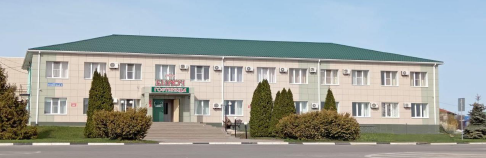 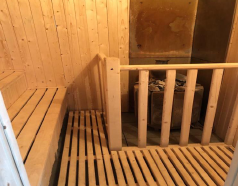 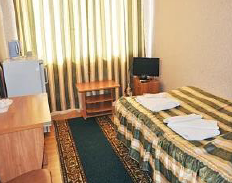 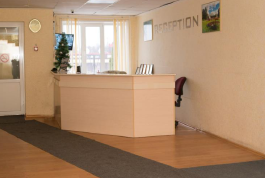 